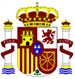 MINISTERIO DEASUNTOS ECONÓMICOSY TRANSFORMACIÓN DIGITAL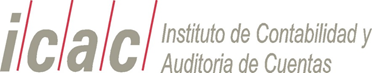 Comunicación nueva ediciónMODELO H02DATOS DEL PROGRAMA DE ENSEÑANZA TEÓRICADATOS DEL PROGRAMA DE ENSEÑANZA TEÓRICADATOS DEL PROGRAMA DE ENSEÑANZA TEÓRICADenominaciónDenominaciónCurso académico 1ª homologaciónCurso académico 1ª homologaciónFecha homologaciónFecha homologaciónCurso académico actualCurso académico actualDATOS AUTORIDAD QUE COMUNICADATOS AUTORIDAD QUE COMUNICADATOS AUTORIDAD QUE COMUNICANombreCargoInstrumento en que conste la delegación, mandato o apoderamientoCOMUNICO QUE:COMUNICO QUE:COMUNICO QUE:El programa de enseñanza teórica homologado sigue vigente en el presente año académico y se va a impartir una nueva edición del mismo sin variación sustancial de las condiciones del programa homologado.El programa de enseñanza teórica homologado sigue vigente en el presente año académico y se va a impartir una nueva edición del mismo sin variación sustancial de las condiciones del programa homologado.El programa de enseñanza teórica homologado sigue vigente en el presente año académico y se va a impartir una nueva edición del mismo sin variación sustancial de las condiciones del programa homologado.FECHAFIRMA ELECTRÓNICA